МенюСтара българска кухняУважаеми гости, арткомплекс Горски дом Трявна – „зеленият“ дом на Балкана, има удоволствието да ви предложи гозби от забравена стара българска кухня, специално подбрани с помощта на известния кулинар Пенка Михова. При нас можете да опитате забравени гозби от времето на вашите баби, които са характерни за българската кулинарна традиция от Трявна, Габрово и от всички краища на страната и да се насладите на подбрани вина от българските сортове грозде.„Особеностите на нашенската кухня са много. Ето ви някои от тях, придружени с препоръки и емоционални „(под)плънки“. И нека душата ви после говори!Кухнята ни е сезонна – съжалявам, да, така е!Това е кухня само с пресни продукти.Примитивна, затова надеждна и вярна, готварска техника – жар, сач, пръстена пещ, огнище, керемиди, сгорещен камеи, глинени съдове.Никога не забравяйте, че месните гозби се приготвят със собствена мазнина, затова по традиция, когато готвим тлъсти меса, те се задушават „в себе си“.Когато готвим крехки меса (крехнини) – агне, пиле, риба, или зеленчуци като грах, зелен боб, гъби, листни зеленчуци, използваме млечни масла – чисти, прясно осолени или претопени.Българите не ядем люто – то не е наш „патент“ – допълнително го поднасяме самичко на трапезата или в туршийка.Не ръсим миризмичките на поразия – само при задушаване слагаме силни подправки – бахар, дафинов лист, черен пипер.При варивата употребяваме чубрица, джоджен, копър, магданоз, целина, мащерка, риган.Винаги съчетаваме или готвим продуктите с мляко и с млечни продукти.Готви се първо на силен, а след това на слаб огън.Днес от това родно и природно приготване на храната не е останало почти нищо. Затова реших, докато нашите деца и внуци не са забравили съвсем за бащината къща, да го направя, покажа и напиша, а след това да поплача – от болка от радост. Тук-там, вместо точните грамажи и литражи, ще ви разказвам – за вас небивалици, за мен – истини. За това как ми трепти и подскача душата, какво е за мен всекидневната българска кухня…“Из книгата на Пенка Михова 
„Когато душата похапва в „Параклиса“Специалитети на дома 
по предварителна заявкаКапама по Тревненски/свинско/заешко/пилешко//хайдушка наденица/кисело зеле/ориз/лук/сланина/ миришки /За 8 ч., 86,00 лв.Печен заек в гювеч по хайдушки /заек/ бекон/картофи/гъби//лук/ моркови/ домати/ миришки /За 8 ч., 80,00 лв.Пълнено пънче от Свински гърди/свински гърди/ гъби/ картофи/ мед// миришки /За 6-8 ч., 80,00 лв.Печено прасенце по старому /прасенце/ свински дроб/ бекон / стафиди/ лимони/лук/ чесън/ориз/ /грах/ картофи/ зеле/ кисели краставички/ миришки /За 16-18 ч., 360,00 лв.ПредястияПилешки воденички по Тревненски/пилешки воденички/ кисели краставички/ лук/домати/кашкавал/200 гр, 6,90 лв.Препоръчано от сомелиера: Братя Минкови МерлоПанирани филенца от бяла риба/ рибно филе/ картофи /миришки/200 гр, 6.60 лв.Препоръчано от сомелиера: Шардоне Силвър ЕнджълПилешки дробчета и сърчица/ пилешки дроб/пилешки сърца/лук /масло/миришки/200 гр, 6.00 лв.Препоръчано от сомелиера: Мерло Братя МинковиОмлет със сирене/ яйца/ сирене/зехтин/миришки/250 гр, 4,50 лв.Препоръчано от сомелиера: Льо Розе-Катаржина РазядкиТревненска топеница/ печен пипер/ пресен домат/ люта чушка/сирене/ чесън/ миришки/ препечен хляб/250 гр, 5,50 лв.Тревненска сланина/тънко нарязана сланина с лук/ червен пипер/ препечен хляб /100 гр, 4,50 лв.Разядка със сирене/сирене/ кисело мляко/чесън/ миришки/250 гр, 4,50 лвЗарзаватиСалата по шопски/ домати/краставици/ суров пипер/ сирене/ миришки/300 гр, 5.00 лв.Препоръчано от стопанина: Бургас 63 БарелСалата с печени чушки и нахут/ печен пипер/нахут/ лук/ моркови/дресинг /300 гр, 5.50 лв.Препоръчано от стопанина: Стралджанска мускатоваДомати със свежо сирене/домати/свежо сирене/ босилек/ миришки/300 гр, 6.50 лв.Препоръчано от стопанина: Сухиндолска отлежала ракияТабуле с киноа/ домати/ краставици/моркови /киноа /лук/магданоз/ 300 гр, 6.50 лвПрепоръчано от стопанина:  Троянска сливоваЧорбаджийско плато/ домати/ краставици/ зеле/моркови/картофи/бекон/яйце/маслини/ / снежанка/зелена салата/550 гр, 9.50 лвПрепоръчано от стопанина:  Троянска сливоваБезмесни гозбиРизото с тиквички и пипер/ ориз/ тиквички/ пресен пипер/ чесън/ пармезан/ миришки /300 гр, 6.00 лв.Препоръчано от сомелиера: Мидалидаре Могилово ВилажБабина гозба на зелено/ спанак/ зелен лук/ гъби/ чесън/пармезан /миришки/300 гр, 6.00 лв.Препоръчано от сомелиера: Мерло Братя МинковиСелска зеленчукова манджа/ пипер/ домати/ яйце/ чесън/тиквички/патладжан/ миришки / 300 гр, 6.50 лвПрепоръчано от сомелиера:  Евксиноград-РизлингСкараСвински гърди по селски 350 гр., 9,90 лв.Препоръчано от сомелиера:  Братя Минкови-червено КювеДомашно Кюфте100 гр., 2,20 лв.Препоръчано от сомелиера: Мелник 55 РезерваДомашно Кърначе200 гр., 4,40 лв.Препоръчано от сомелиера: Мелник 55 РезерваПилешка пържола филе/бут200 гр., 7,60 лв.Препоръчано от сомелиера:  Мидалидаре-Пино ГрисСвинска вратна пържола200 гр., 8,80 лв.Препоръчано от сомелиера: Мидалидаре Нота бенеПъстърва250-300 гр, 10.90 лв.Препоръчано от сомелиера:  Совинъон Бланк СемийонБабини гозбиХанск0 гювечe/ свинско месо/ домати/ пипер/ домати/ лук/моркови/яйце/ /миришки /350 гр., 9,60 лвПрепоръчано от сомелиера: Братя Минкови Кюве Свински джолан по Тревненски / свински джолан/ картофи/ карамелизиран лук/ гъби/ 
моркови/ миришки /600 гр, 17.00 лв.Препоръчано от сомелиера: червено вино  Могилово ВилажЦарски шиш за двама/свинско/пилешко/кайма/бекон/лук/ чушка/гъби/лимон/пърленки/картофи/800 гр, 21.00 лв.Препоръчано от сомелиера: Мерло и Каберне ФранМераклийска гозба/ пилешко филе/ гъби/ пушено сирене/краве масло/сметана/ /миришки /300 гр, 8.50 лв.Препоръчано от сомелиера: Мидалидаре Нота БенеПодправени кюфтенца по Славейкова рецепта/ кайма/ картофи/ кашкавал/ яйце/ морков//зелен лук/ миришки /300 гр, 7.50 лв.Препоръчано от сомелиера:  Братя Минкови кабернеДобавкиПържени картофи	200 гр.	2,40 лвПържени картофи със сирене	250 гр.	2,80 лвГарнитура домати	100 гр.	1.60 лвГарнитура краставици	100 гр.	1.60 лвСвежа гарнитура/домати/краставици/зелен пипер/ зелен лук/	200 гр.	3.50 лвКомбинирана гарнитура/пържени картофи/ домати/ краставици/	300 гр.	4.50 лвМезетаСирене по балкански/сирене/ лук/ червен пипер/ зехтин/	100 гр	3,50 лв.Кашкавал	100 гр	3,50 лв.Сухо мезе на деня	100 гр	6,50 лв.БлагояжкиЦедено кисело мляко 
с мед и орехи250 гр	3,00 лв.Десерт на деня150 гр.	3.50 лв.ЯдкиКашу/Бадеми100 гр	6,00 лв.Печен фъстък100 гр	3,00 лв.РакииПещера мускатова	50 мл	2,90 лв.Стралджанска мускатова	50 мл	2,90 лв.Бургас 63 Барел	50 мл	3,20 лв.Бургаска мускатова	50 мл	2,50 лв.Поморийска обикновенна	50 мл	1,90 лв.Поморийска мускатова	50 мл	2,40 лв.Сунгурларска отлежала	50 мл	2,40 лв.Ракия от Избата на Братя Минкови	50 мл	3,20 лв.Троянска сливова отлежала	50 мл	2,20 лв.Троянска кайсиева	50 мл	2,20 лв.УискиДжим Бийм	50 мл	4,00 лв.Тюламор Дю	50 мл	4,00 лв.Джак Даниелс	50 мл	5,00 лв.ВодкаАбсолют син/Финландия	50 мл	3,00 лв.Руский стандарт	50 мл	3,00 лв.Савой клуб50 мл	1,70 лв.ДжинБифийтър	50 мл	2,60 лв.Савой клуб	50 мл	1,50 лв.РомКапитан Морган спайс	50 мл	2,60 лв.Савой клуб 	50 мл	1,50 лв.Вермут/ЛикьорМартини драй	50 мл	1,80 лв.Бейлис	50 мл	3,00 лв.ДругиУзо 12	50 мл	2,80 лв.Узо Пломари	50 мл 	2,80 лв.Мастика Пещера	50 мл	2,00 лв.Мента	50 мл	1.50 лв.Коняк Плиска 	50 мл	1,50 лв.БираКаменица	500 мл	2,30 лв.Старопрамен 	500 мл	2,30 лв.Шуменско 	500 мл	2,20 лв.Бургаско 	500 мл	2,20 лв.Жатецки Хус 	500 мл	2,30 лв.Будвайзер 	500 мл	2,80 лв.Стела Артоа 	500 мл	2,80 лв.Карлсбегр - наливна 	500 мл	2,80 лв.Карлсбегр - наливна 	300 мл	2,10 лв.Топли напиткиКафе еспресо 	50мл	1,50 лв.Кафе еспресо Арабика	50мл	2.00 лвКафе еспресо без кофеин	50мл	1,50 лвНес кафе	60мл	1,50 лвМляко с нес кафе 	150мл	2,00 лвМляко с какао 	150мл	2,00 лвБилков чай	150мл	1,20 лвПлодов чай	150мл	1,20 лв Зелен чай/Черен чай150мл	                   1,50 лв Безалкохолни напиткиКока Кола/ Пепси	250мл	1,70 лвФанта Портокал	250 мл	1,70 лвФанта Лимон	250 мл	1,70 лвСпрайт	250 мл	1,70 лвШвепс Тоник	250 мл	1,70 лвГазирана вода	330 мл	1,20 лвСок Капи портокал250 мл	2.20 лвСок Капи праскова250 мл	                    2.20 лвСок Капи ябълка250 мл	                    2.20 лвСок Капи вишна250 мл	                    2.20 лвМинерална вода500 мл	                    1.20 лвМинерална вода1,5 л.	                    1.80 лвАйран каничка500 мл	3.00 лвАйран200 мл	1.50 лвФреш /портокал /200 мл	3.50 лв                                Да ви е сладко!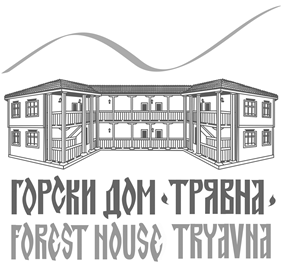 ВиненлистПодбранибългарски винаБългарски винени сортовеБели винаСилвър Ейнджъл Совиньон Блан 750мл.Изба Мидалидаре	19 лв.Совиньон Блан и Семийон 750мл.Изба Мидалидаре	25 лв.Ейнджъл Шеар Шардоне 750 мл.Изба Мидалидаре 	22 лв.Карпе дием Совиньон блан, шардоне  750 млИзба Мидалидаре 	19 лв.Мидалидаре Пинот грис 750 мл.Изба Мидалидаре	25 лв.Вила Ямбол Мускат  750мл.Изба Ямбол	15 лв.Ризлинг Льо Фотограф 750мл.Изба Братя Минкови	22 лв.Синерджи Совиньон и пино грис 750 мл.Изба Мидалидаре	22 лв.Силвър Ейнджъл Совиньон Блан 375мл.Изба Мидалидаре	9,50 лв.Вино на къщата – Мускат 200 мл.- чаша	3 лв.Вино на къщата – Мускат 500 мл.- кана	9 лв.РозеКарпе Дием-розе 750 мл.Изба Мидалидаре	20 лв.Сеес розе 750 мл.Изба Мидалидаре 	24 лв.Ле Розе 750 мл.Катаржина Естейт	24 лв.Вино на къщата – Розе 150 мл.- чаша	3 лв.Вино на къщата – Розе 500 мл.- кана	9.00.лв.Червени винаМерло Братя Минкови 750 млИзба Братя Минкови	21 лв.Червено кюве Минкови 750 млКаберне Совиньон, Сира и МерлоИзба Братя Минкови	20 лв.Каберне совиньон-Минкови 750 мл.Изба Братя Минкови	21 лв.Мезек Мавруд и Каберне  750 мл.Изба Катарзина	16 лв.Каберне и Пети Вердот 750 мл.Изба Мидалидаре	22 лв.Могилово Вилаж 750 мл.Каберне Совиньон, Мерло, Пети ВердоИзба Мидалидаре	28 лв.Карпе Дием 750 мл.Каберне Совиньон, Мерло, Малбек, СираИзба Мидалидаре	20 лв.Нота Бене-750 мл.Изба Мидалидаре 	27 лв.Мелник 55 Бергуле 750 мл.Вила Мелник	24 лв.Мерло и каберне фран-750 мл.Изба Мидалидаре	23 лв.Вино на къщата – Мерло 200 мл.- чаша	3 лв.Вино на къщата – Мерло 500мл.- кана	 9 лв.гр. Трявна, махала “Койчовци”тел.: 0876283860info@gorskidom.comskype:gorskidom.comwww.gorskidom.comwww.facebook.com/gorskidom